Здравствуйте родители и ребята!

Сегодня изучаем тему «Наша страна - Россия»
1. Смотрим тематическое видео: https://youtu.be/xSrsouS0_4U2. Изучаем государственные символы: https://youtu.be/ennTqGmMTLY3. Делаем зарядку с капитаном крабом: https://youtu.be/fDE6it-Nexc4. Поделка "Флаг России" в технике отрывная аппликация.
Фото ваших поделок  можно отправить на нашем сайте http://cdutt.sugomak.ru в разделе "Связаться с нами".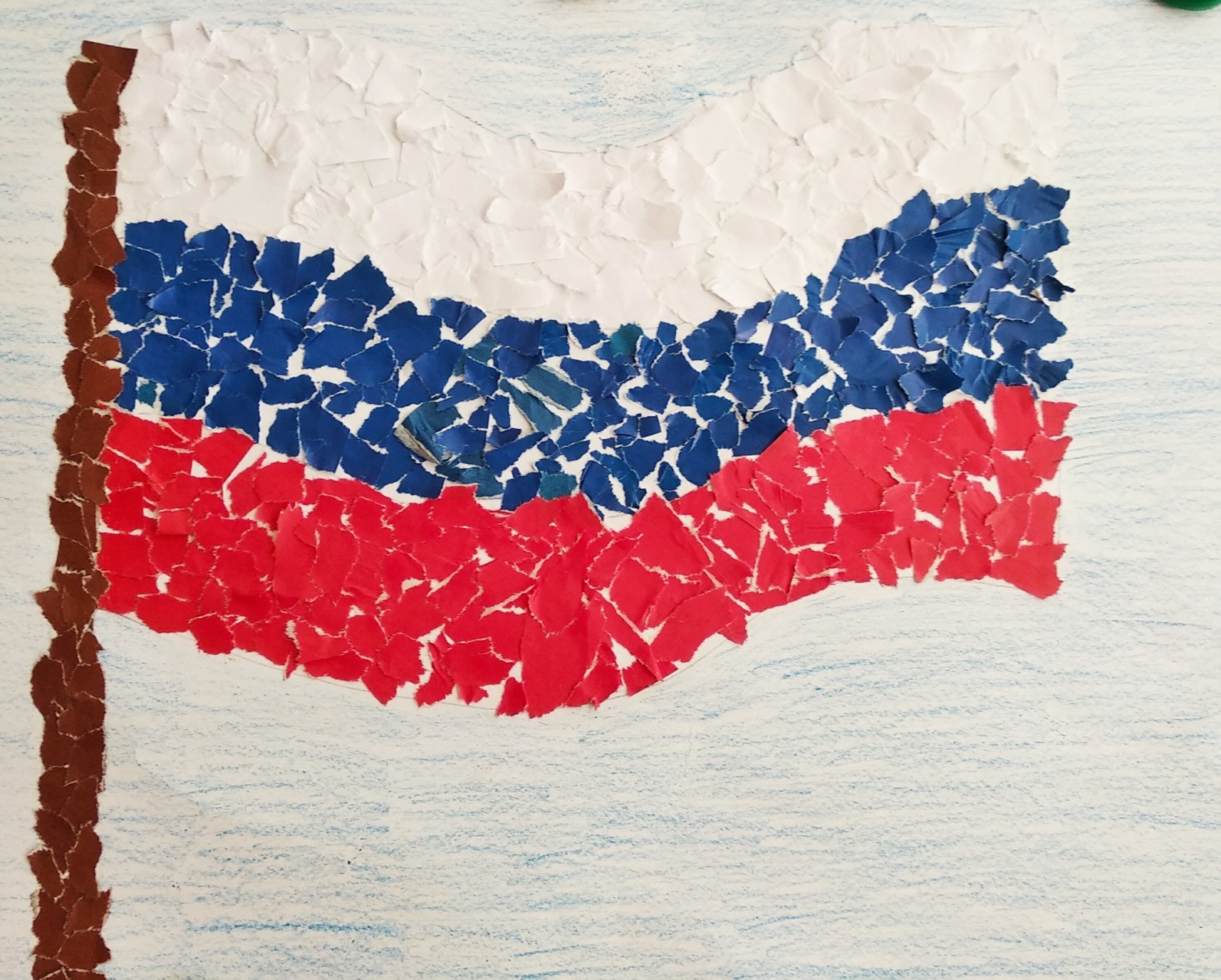 